Сумська міська радаВиконавчий комітетРІШЕННЯРозглянувши заяви громадян та надані документи, відповідно до                          статей 32, 202, 224 Цивільного кодексу України, статті 177 Сімейного кодексу України, статей 17, 18 Закону України «Про охорону дитинства»,                                    пунктів 66, 67 Порядку провадження органами опіки та піклування діяльності, пов’язаної із захистом прав дитини, затвердженого постановою Кабінету Міністрів України від 24.09.2008 № 866 «Питання діяльності органів опіки та піклування, пов’язаної із захистом прав дитини», керуючись                       підпунктом 4 пункту «б» частини першої статті 34, частиною першою статті 52 Закону України «Про місцеве самоврядування в Україні», враховуючи рішення комісій з питань захисту прав дитини від 22.08.2019, протокол № 12, виконавчий комітет Сумської міської радиВИРІШИВ:Дозволити вчинити правочин:ОСОБА 1 на укладення від імені малолітньої ОСОБА 2, договору дарування на ім’я вищезазначеної малолітньої дитини від імені ОСОБА 3 належного їй нежитлового приміщення АДРЕСА 1. Правочин вчиняється за згодою батька дитини – ОСОБА 4. 2. ОСОБА 5 на укладення договору купівлі-продажу на її ім’я від імені ОСОБА 6 належних йому 1/6, 1/12 часток квартири АДРЕСА 2, співвласником якої є малолітня ОСОБА 7. 3. ОСОБА 8 на укладення договору дарування на її ім’я від імені    ОСОБА 9, належної йому квартири АДРЕСА 3, право користування якою має малолітній ОСОБА 10. Правочин вчиняється за згодою батька дитини – ОСОБА 11. 4. ОСОБА 12 на укладення договору дарування на її ім’я від імені ОСОБА 13 належної йому 1/3 частки квартири АДРЕСА 4, право користування якою має малолітня ОСОБА 14. 5. ОСОБА 12 на укладення договору дарування на її ім’я від імені ОСОБА 15 належної їй 1/3 частки квартири АДРЕСА 4, право користування якою має малолітня ОСОБА 14. 6. ОСОБА 15 на укладення від імені малолітнього ОСОБА 16 договору дарування на ім’я вищезазначеної малолітньої дитини від імені ОСОБА 17, належного їй будинку АДРЕСА 5 та відповідної земельної ділянки за вищевказаною адресою. Правочин вчиняється за згодою матері дитини – ОСОБА 18. 7. ОСОБА 19 на укладення договору купівлі-продажу на його ім’я від імені ОСОБА 20 належної їй 1/6 частки квартири АДРЕСА 6, співвласником якої є неповнолітня ОСОБА 21.  8. ОСОБА 22 на укладення договору дарування на її ім’я від імені ОСОБА 23, належної йому 1/3 частки квартири АДРЕСА 7, співвласником якої є малолітня ОСОБА 24, право користування якою має малолітній ОСОБА 25. Правочин вчиняється за згодою батька малолітнього ОСОБА 25 – ОСОБА 26. 9. ОСОБА 27 на укладення договору дарування на його ім’я від імені ОСОБА 28, належної їй 1/12 частки будинку АДРЕСА 8, право користування яким має малолітня ОСОБА 29. Правочин вчиняється за згодою матері дитини – ОСОБА 30.10. ОСОБА 27 на укладення договору дарування на його ім’я від імені ОСОБА 31, належних їй 1/12, 3/8 часток будинку АДРЕСА 8, право користування яким має малолітня ОСОБА 29. Правочин вчиняється за згодою матері дитини – ОСОБА 30.11. ОСОБА 32 на укладення договору дарування на її ім’я від імені ОСОБА 33, належної йому квартири АДРЕСА 9, право користування якою мають неповнолітня ОСОБА 34, малолітня ОСОБА 35.12. ОСОБА 36 на продаж від імені малолітньої ОСОБА 37, належної йому 1/3 частки кімнати АДРЕСА 10, з одночасним укладенням договору дарування на ім’я ОСОБА 37, від імені ОСОБА 38 1/2 частки належного йому будинку АДРЕСА 11, та відповідної частки земельної ділянки за вищевказаною адресою. Правочин вчиняється за згодою батька дитини – ОСОБА 39. 13. ОСОБА 40 на продаж від імені малолітньої ОСОБА 41, належної їй частки житлового приміщення АДРЕСА 12, з одночасним укладенням договору дарування на ім’я ОСОБА 41 від імені ОСОБА 42 1/4 частки належної їй квартири АДРЕСА 13, право користування яким має малолітня ОСОБА 41. Правочин вчиняється за згодою матері дитини – ОСОБА 42. 14. ОСОБА 43 на укладення з ОСОБА 44 договору про припинення права на аліменти на утримання малолітньої ОСОБА 45, у зв’язку з передачею від імені ОСОБА 44 права власності на 1/2 частку квартири АДРЕСА 14. Правочин вчиняється за згодою батька дитини – ОСОБА 44. 15. ОСОБА 46 на укладення з ОСОБА 47, ОСОБА 48, ОСОБА 49, ОСОБА 50 договору про поділ будинку АДРЕСА 15, право користування яким мають неповнолітній ОСОБА 51, малолітній ОСОБА 52, в натурі та припинення права спільної часткової власності. Правочин вчиняється за згодою матері малолітньої дитини ОСОБА 52 – ОСОБА 53. 16. Неповнолітньому ОСОБА 54 на продаж належної йому 1/2 частки житлового приміщення АДРЕСА 16, право користування яким має малолітній ОСОБА 55, з одночасним укладенням договору купівлі-продажу на ім’я ОСОБА 54 1/2 частки будинку АДРЕСА 17 та відповідної частки земельної ділянки за вищевказаною адресою. Правочин вчиняється за згодою матері дітей – ОСОБА 56, батька неповнолітнього ОСОБА 54 – ОСОБА 57, батька малолітнього ОСОБА 55 – ОСОБА 58.17. Неповнолітньому ОСОБА 59 на укладення від його імені договору про поділ спадкового майна за померлим ОСОБА 60, відповідно до якого у власність ОСОБА 59 переходить квартира АДРЕСА 18; у власність ОСОБА 61 переходить 1/2 частка житлового будинку АДРЕСА 19. Правочин вчиняється за згодою матері дитини – ОСОБА 62. 18. Неповнолітньому ОСОБА 63 на продаж належної йому частки квартири АДРЕСА 20, з одночасним укладенням договору купівлі-продажу на ім’я неповнолітнього ОСОБА 63  2/3 часток квартири АДРЕСА 21. Правочин вчиняється за згодою матері дитини – ОСОБА 64. 19. ОСОБА 65 на продаж від імені малолітнього ОСОБА 66, належної йому частки квартири АДРЕСА 22 з одночасним даруванням на ім’я ОСОБА 66 від імені ОСОБА 67 2/3 часток від належної йому 1/2 частки будинку АДРЕСА 23 та відповідної частки земельної ділянки за вищевказаною адресою. Міський голова						       	               О.М. ЛисенкоПодопригора 701-915Надіслати: Подопригорі В.В. - 3 екз. 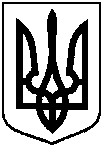 від                   №  Про надання дозволу на укладення майнових угод за участю малолітніх та неповнолітніх, що проживають у місті Суми